Terms of Reference - Specialist Task ForceSTF CC (TC RT JTFIR)Urban Rail systems: Allowing CBTC application in the EC harmonised safety-related ITS band – pre-standardization studies -Summary informationPart I – Reason for proposing the STFRationaleCEPT/ECC has requested ETSI to support CEPT/ECC to provide the Commission with the necessary information to consider the amendment of Commission Decision 2008/671/EC, of 5 August 2008 [5], on the harmonised use of radio spectrum in the 5 875-5 905 MHz frequency band for safety-related applications of Intelligent Transport Systems (ITS) [7].In particular, the purpose of the EC ITS mandate to CEPT [6] is to study the possibility of:Extending the upper edge of the EC harmonised safety-related ITS band (5 875-5 905 MHz) by 20 MHz up to 5 925 MHz.In addition to road transport, allowing other means of transport such as Urban Rail (using Communication Based Train Control, (CBTC)) in the EC harmonised safety-related ITS band.In the scope of the STF:ITS (Intelligent Transport Systems) covers Urban Rail ITS and road ITS.Urban Rail ITS covers CBTC (Communications Based Train Control).Road ITS covers cooperative ITS applications based on ITS-G5 and LTE-V2X technologies.In the ongoing discussion between ETSI TC RT and TC ITS on the shared use of the frequency spectrum between 5905 MHz to 5925 MHz for Urban Rail systems based on the ETSI SRdoc TR 103 111 V1.1.1 [1] using the set of CBTC requirements defined in IEEE 1474.1 [2] and IEC 62290-2, several sharing options have been proposed and initially evaluated in ETSI TR 103 442 V1.2.1 [3]. Based on the feedback from ETSI to CEPT, WGFM has invited ETSI to provide a detailed and agreed technical standard allowing practical implementation of both Urban Rail and ITS applications in the 5875-5925 MHz band [8]. ETSI TR 103 442 V1.2.1 has proposed several possible ways to share the spectrum, either based on advertisement of mitigation areas, and application of mitigation techniques in these areas, or based on the usage by CBTC of the ITS harmonized access protocol layer. In order to guarantee the availability of the required expertise, TC RT and TC ITS have proposed to create this STF with the goal of bringing detailed technical arguments to choose the best solution based on: the fulfilment of the communication needs for each application,the spectrum efficiency,the technical neutrality of the solution, allowing further evolutions to benefit from technical progress in one domain without being blocked by market constraints of the other domain.As such, it ensures that the technical work to be conducted in this STF will follow the principles mentioned in the mandate [6], which are  technology neutrality and efficient spectrum use as regulatory principle together with uncompromised safety and the introduction in the longer-term of 5G for the further development of CCAM (Cooperative, Connected and Automated Mobility) -	 ObjectiveThe proposed STF will:evaluate the real mutual impact of both kinds of application (Road ITS and Urban Rail ITS) sharing the same spectrum, based on real propagation conditions and access protocolsdetail the solution based on warning and mitigation techniques, identified as “Detect and Mitigate solution”.check the feasibility of the solution based on a harmonized access protocol layer to meet Urban Rail ITS and road ITS requirements and identifying the corresponding updates and extension of the ITS standards identified as “Harmonized Protocol solution”evaluate the need for an update of the harmonized standard HEN 302 571the results will be addressed in the TR 103 580.The frequency spectrum to be addressed is 5875 to 5925 MHz.The aim is to specify the best solution to be applied in the ITS band (5875-5925 MHz) and meet Urban Rail ITS and road ITS applications requirements in terms of one-way delay, packet failure rate and throughput. CBTC systems need to keep independence between CBTC train control applications and the communication systems used.Relation with ETSI strategy and prioritiesIn the MoU between ETSI and ECC it has been defined that ETSI has the charter to develop harmonised standards in support of the spectrum policy of the ECC and the EC. This is depicted in Figure 1Figure 1. The proposed STF fully supports these interactions and mandates by developing a technical solution for coexistence and equal access to spectrum.  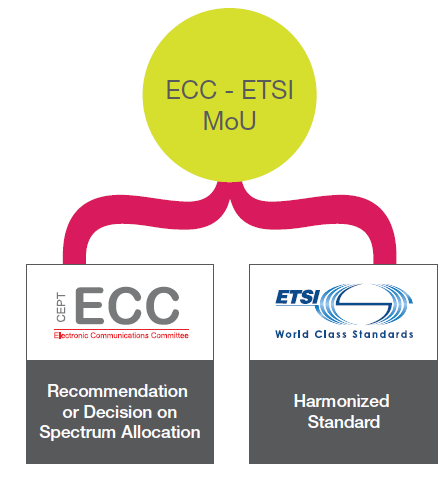 Figure 1: MoU between ETSI and ECCThe proposed STF supports the ETSI Long term strategy by:creating high quality standards for global use and with low time-to-market.engaging in other industry sectors besides telecoms, (cross-sector ICT)environment and sustainable futureThe proposed STF will support the mandate to CEPT on ITS [6] by providing technical proposals for an Urban Rail system as part of the overall ITS framework guaranteeing the efficient use of spectrum in the 5.9 GHz band as requested.Context of the proposalETSI Members supportMarket impactAn harmonised frequency usage throughout Europe would insure continued safe operation of CBTC systems.There are currently more than 150 metro lines in operation in Europe (see www.urbanrail.net/eu/euromet.htm).About 70 projects have been already recorded on operators' side for operational CBTC service:18 until 201512 between 2016 and 2020additionally around 40 beyond 2020Based on these 70 projects and an assumption of 30 km and 50 trains per project, each of them would involve 250 radios in full traffic conditions. This leads to a total of 17 500 transmitters either fixed and/or mobile at the end of the current planned deployment.The market for unattended urban rail operations as of 2013 was 32 cities, 674 km track length, 48 lines and with 700 stations. It has increased by more than 25% over the last 15 years. With the increasing intensification of urban areas, it is expected to grow to nearly 2 000 km of track lines in 2025.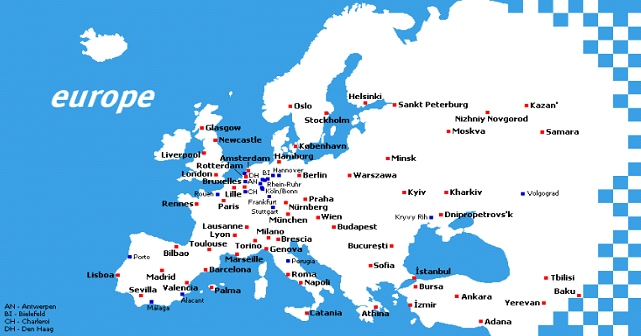 Figure 2: Urban Rail in Europe (source: www.urbanrail.net/eu/euromet.htm)The possibility for road-ITS to use the highest sub-band will allow new road-ITS applications.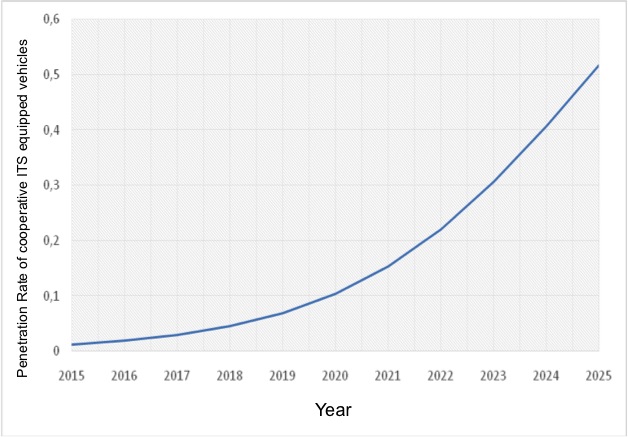 Figure 3: Estimation of ITS station penetration rate; optimistic view; based on figures from simTD.Tasks for which the STF support is necessaryThe need to recourse to an STF is required to meet the time schedule. There is a lack of continuously available resources in JTFIR in particular regarding ITS expertise. Especially, for the review of the results the agreement of the two groups will be essential for the success of the developed solution.Related voluntary activities in the TBsTC ITS and TC RT will closely follow the activities of the STF via the JTFIR. Members of TC ITS and TC RT and other ETSI TCs (TC ERM) will review the proposals from the STF. It is planned that the results and outcomes of the STF can be used as the basis for the development and update of the relevant specifications in TC ITS.In detail, the voluntary activities within the TBs will consist of:synchronisation of the STF work with other TB worksupport with the approval process of the documentsreview and approval of the developed technical report itselfPrevious funded activities in the same domainNone Consequences if not agreedIf the STF is not accepted, given the amount of work to be done in such a short time frame, it is very likely that ETSI will not be able to find a solution to be proposed as feedback to the CEPT WGFM request from January 2017 (ERM(17)0610088) and the new CEPT mandate [6] requests.Part II - Execution of the workTechnical Bodies and other stakeholdersReference TBThe STF will be managed by the TC RT JTFIR with the involvement of both TC RT members and TC ITS members. Roles of involved TBs are detailed in 7.ETSI TC ITS, main contact: Niels Peter Skov AndersenETSI TC RT, main contact: Robert SarfatiOther interested ETSI Technical Bodies/WGsETSI TC ERMETSI ERM TG37A formal exchange between the STF and TC ERM has to undergo the official process via TC RT Roles of involved TBs are detailed in 7.Other stakeholdersA formal exchange between the STF and any CEPT entity has to undergo the official process via TC ERM. Roles of involved TBs are detailed in 7.Base documents and deliverablesBase documentsDeliverableDeliverable schedule:DTR/RT_JTFIR-2	Creation of WI:		15-Oct- 2017Start of work		11-June- 2018Early draft		13-July-2018Stable draft		31-Aug-2018Final draft for approval	30 –Sept -2018WG approval		15-Nov-2018TB approval		30-Nov-2018Publication		31-Dec-2018Work plan, time scale and resourcesOrganization of the work The STF should consist of up to 5 to 6 experts with experience in the domain of Urban Rail CBTC systems, mitigation techniques and the different ETSI ITS protocol layers. At least one of the experts should have a good overview of the procedures in the regulatory domain in CEPT and the EC and the STF procedures in ETSI.The STF will identify solutions, which ideally do not significantly contribute to added cost/complexity of any given ITS technology nor hinder evolution and/or advances of such technology and in addition take the constraints of CBTC into account.The STF will have one single phase and the Technical Report will be published in December 2018. It is very important to finalize the report by December 2018 since EC Decision2008/671/EC [5] revision will take into account  the outcome of ETSI TR 103 580. This report is essential since the lack of solutions would endanger future operations of CBTC and might impact the road ITS development.The STF work will take place under TC RT JTFIR (Joint Task Force ITS RT) and the results will be reported on a regular basis to TC ITS, TC RT and TC ERM. Information to relevant CEPT (WGSE, WGFM) activities will be provided through TC ERM.Task descriptionTask 0 – Overall management of the STFObjectivesThe STF leader will: plan the work of the STF members, ensuring that the timescales of the STF deliverable are metorganise STF meetings to discuss the drafts, recording any major issues and resolutions of the STF, identifying and progressing the actions of STF membersreport to the TC RT JTFIR on the work of the STFrepresent, or arrange for other STF members to represent the STF at other external meetings as appropriate (e.g. ECC)produce the STF reportsInputN/AOutputProgress Report 1Progress Report 2STF Final ReportInteractionsETSI TC RT JTFIRResources required10 000 EURTask 1 – Requirements and Specification evaluationIn Task 1 the Urban Rail and ITS requirements operating in the band 5 875 MHz to 5 925 MHz will be reviewed and formulated in a referenceable format where appropriate. ObjectivesSummarize the relevant Urban Rail CBTC requirements Evaluate the available set of specifications in ETSI TC ITS relevant for the Urban Rail applicationInputCollecting input from all supporting/relevant ETSI groups especially from TC RT and TC ITSOutputDefinition of minimum necessary requirements for an Urban Rail system as part of ETSI ITSEvaluation summary of the existing ITS specifications in ETSI TC ITS Detailed analyses of the improvements required in support of the Urban Rail communication applicationsInteractionsETSI TC RT JTFIRResources required14 000 EURTask 2 –Evaluation of mutual impactTask 2 will evaluate the mutual impact of both kinds of application sharing the same spectrum, based on real propagation conditions (including fading impact, antenna used, etc.), access layer protocol effects and based on traffic models of both kind of messages (Road ITS and Urban Rail ITS).ObjectivesEvaluate the size of the area where ITS road devices and CBTC devices are possibly impact each otherEvaluate the probability of message collision, depending on the different possibilities of detection and collision mitigation,Evaluate the operational impacts (emergency brake, traffic disruption …)InputPropagation models, detection capacity, traffic models, access layer protocols OutputDefinition of a method to dimension the areas requiring mitigation –reducing them as much as possibleEvaluation of size of this area for typical configurationInteractionsETSI TC RT JTFIRResources required27 000 EURTask 3 – Evaluation of the “Detect and Mitigate” solution based on advertisement and mitigation techniquesTask 3 based on “Detect and Mitigate” techniques, will define the content of the “CBTC warning beacons” and the mitigation techniques allowing access to the band for both Road ITS and Urban Rail ITS.Objectives:  Definition of the content of the “CBTC warning ITS beacons” message, including information on the area where the mitigation is required Definitions of the rules to deploy the beacons (to ensure they are taken into account in the mitigation area, they should be received in a wider area than the mitigation area)Definition of the mitigation techniques to be applied, given access to both ITS road application and CBTC, and evaluation of the impact on ITS road application in the mitigation areaEvaluation of the need for evolution of the harmonized standard HEN 302 571 V2.1.1 [4]InputOutcome Task 1-2 OutputDetailed Description of the proposed solutionInteractionsETSI TC RT JTFIRResources required36 000 EURTask 4 – Feasibility and evaluation of a “Harmonized protocol” solution based on use of harmonized access layer Task 4 will examine the feasibility of a “Harmonized Protocol” solution based on a harmonized access protocol layer, meeting the Urban Rail applications requirements in term of one-way delay, packet failure rate and throughput. This task will identify the necessary updates and extension of the ITS standards needed and take into account the CBTC constraints.ObjectivesDefine which ITS standards should be applied, and how they could be adapted to support CBTC Check if it can fulfil the communication requirements of CBTC applications Evaluation of the need for evolution of the harmonized standard HEN 302 571 InputOutcome Task 1 - 2OutputDetailed Description of the proposed solution InteractionsWith ETSI TC RT JTFIRResources required36 000 EURTask 5 – Update and finalization of the TR ObjectivesAnalyse and compare the proposed solutionsFinalize the deliverable InputOutcome Task 3 and 4Outputfinal version of the TR InteractionsWith ETSI TC RT JTFIRResources required12 000 EURMilestonesMilestone 1 – Status TC ITS and TC RT, after Task 1 and 2Early draft version of TR 103 580 including the requirements section *Presentation to TC RT JTFIR in JulyProgress report 1 approved by TC RT and TC ITSMilestone 2 – ETSI TR stable draftStable draft version of TR 103 580 provided to TC RT JTFIR (August 2018)Stable draft final version of TR 103 580 provided to TC ITS and TC RT (September 2018), for information to ERM and CEPT WG FM Progress report 2 approved by TC RT and TC ITSMilestone 3 – STF closeFinal draft report to be approved for publication (October 2018)TR published by ETSI (December 2018)STF Final Report approved by TC ITS and TC RT Task summaryTable 1: Task and Milestone summaryTable 2: Task and Milestone GraphicsWorking methods and travel costTask 0: Overall project managementSTF-Expert - preparation meeting 1 day @ ETSITask 1: 2 STF-Expert-Meeting / 2 days F2F @ ETSI4 STF-Expert-Meetings remotely / G2M between / 2 hrs each Task 2:2 STF-Expert-Meetings / 2 days F2F @ ETSI4 STF-Expert-Meetings remotely / G2M between / 2 hrs eachTask 3:2 STF-Expert-Meetings / 2 days F2F @ ETSI4 STF-Expert-Meetings remotely / G2M between / 2 hrs eachTask 4:2 STF-Expert-Meetings / 2 days F2F @ ETSI4 STF-Expert-Meetings remotely / G2M between / 2 hrs eachTask 5:2 STF-Expert-Meetings / 2 days F2F @ ETSI4 STF-Expert-Meetings remotely / G2M between / 2 hrs eachExpertise requiredTeam structure5 -6 participants to ensure the following mix of competences:Urban Rail CBTC functionality and requirements expertiseUrban Rail operational expertiseUrban Rail communication protocol expertiseExpert in ETSI procedures and STF operationsETSI ITS Access layer expertiseETSI ITS Network and Transport layer expertiseETSI ITS Facilities layer expertiseETSI ITS Congestion control expertiseProject management experienceThe STF leader will have to possess project management experience, report-writing skills, experience of consensus building, presentation skills as well as experience of working in an international environment.Part III:	Financial conditionsMaximum budgetManpower costManpower costTravel costPart IV:	STF performance evaluation criteriaKey Performance IndicatorsContribution from STF experts to ETSI workContributions presented to TB/WG meetings of TC ITS and TC RT (number, type, comments received)Presentations in workshops, conferences, stakeholder meetings, e.g. ITS World Congress or ITS Europe Congress, ETSI ITS work shopContributions/presentations to other ETSI TBs, e.g. TC ERMContributions received from other ETSI TBsLiaison with other stakeholdersStakeholder participation in the project (category, business area)Liaison to identify requirements and raise awareness on ETSI deliverables Quality of deliverablesApproval of deliverables according to schedule presented in the ToR and the corresponding WI schedulesRespect of time scale, with reference to start/end dates in the approved ToRQuality review by TBQuality review by ETSI SecretariatDocument historyReference[5]	EC Decision2008/671/EC, “Commission Decision 2008/671/EC of 5 August 2008 on the Harmonised Use of Radio Spectrum in the 5875 - 5905 MHz Frequency Band for Safety-related Applications of Intelligent Transport Systems (ITS),” 2008.[6]	Mandate to CEPT to study the extension of the Intelligent Transport Systems (ITS) safety-related band at 5.9GHz RSCOM17-26 rev.3 (Final)[7]	LS from CEPT/ECC, Cooperation with ETSI regarding the EC Mandate to CEPT to study the extension of the 5.9 GHz band for safety-related Intelligent Transport Systems (ITS), ECC#46[8]	LS from CEPT/ECC WGFM, Request to further investigate common Urban Rail and ITS spectrum sharing solutions, Doc. FM(17)067 Annex 36.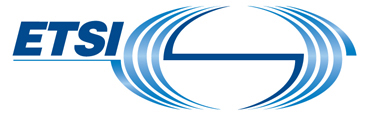 ToR STF CC (TC RT JTFIR)Version: 2.2Author: Anne-Sophie Chazel – Date: 21 Sept 2017 Last updated by: Youssouf Sakho– Date: 25 April-2018page 1 of 14Approval statusApproved by remote consensus by TC ITS and TC RT  To be presented for approval by Board#117 (date 20 April 2018)FundingMaximum budget: 136 600 ETSI FWPManpower cost: 135 000€ Travel cost: 1 600€ Time scaleJune 2018 to December 2018Work Items DTR/RT-JTFIR-2 (TR 103 580): Extension of the 5.9GHz band for safety related ITSBoard priority ETSI STF funding criteriaEmerging domains for ETSI  ETSI MemberSupporting delegateMotivationMotivationSiemensAnne-Sophie Chazel, Andrew PriceSiemens does not share the view of the German administration that Urban Rail ITS needs to be interoperable with Road ITS in one traffic environment. Quite the contrary, Urban Rail using CBTC operates on its own segregated infrastructure with strict block separation between trains. However, this is all the more reason to examine carefully all the conditions required to ensure co-existence and equal access to the spectrum for all ITS users.Siemens does not share the view of the German administration that Urban Rail ITS needs to be interoperable with Road ITS in one traffic environment. Quite the contrary, Urban Rail using CBTC operates on its own segregated infrastructure with strict block separation between trains. However, this is all the more reason to examine carefully all the conditions required to ensure co-existence and equal access to the spectrum for all ITS users.RATPCaroline PauletStudy the coexistence between Urban Rail ITS and Road  ITS and identify solutions ensuring the security and the performance of  both systems, in respect to the existing Urban Rail system, without imposing any specific technology which would have a strong impact on the market.This STF will help JTFIR to achieve these studies in an appropriate time.Study the coexistence between Urban Rail ITS and Road  ITS and identify solutions ensuring the security and the performance of  both systems, in respect to the existing Urban Rail system, without imposing any specific technology which would have a strong impact on the market.This STF will help JTFIR to achieve these studies in an appropriate time.STIBFrederic Jans-CooremansThe upcoming of the ITS deployment needs to find quickly a spectrum sharing method with the existing Urban Rail systems.Delivering a short term solution and a midterm most integrated standard is smart.The upcoming of the ITS deployment needs to find quickly a spectrum sharing method with the existing Urban Rail systems.Delivering a short term solution and a midterm most integrated standard is smart.AlstomEtienne Fayt, Pierre CotelleThe study of these two identified solutions has the objective to ensure the performance of both ITS and Urban Rail applications, to respect the existing Urban Rail installed based, through a technology neutral approachThe study of these two identified solutions has the objective to ensure the performance of both ITS and Urban Rail applications, to respect the existing Urban Rail installed based, through a technology neutral approachBMWi / BNetzAStefan HienschThe German administration support this work, due to the fact that Urban Rail applications shall be part of the ITS regulatory framework with the need to be interoperable with other ITS applications in one traffic environment. Therefor an STF is needed, to investigate the possibilities, to update the ITS standards in such a way that they are able to support the system characteristics of Urban Rail applications. Furthermore, to provide information if such a change is needed to enable Urban Rail applications by using the ITS standards family.FBConsulting SarlDr. Friedbert Berens.Main interest from FBConsulting will be the possible reusability of the STF results for the development of standards in TC ITS and to support the further development of a new generation of Train Control systems for Urban Rail applicationsKapsch TrafficCom ABHans JohanssonExtending ITS including Urban Rail is the most efficient way sharing the frequency spectrum. Even if some work has been initiated, the progress so far is low, a STF will help to achieve this in a reasonable time frame.BMVit, AustriaWolfgang Krammer•             To get a TS and later on a harmonized standard just in time, to meet the conditions for coexistence of road- and rail-ITS in a shared band.•             To reach the adequate protection- and mitigation-techniques for both applications.•             To fulfil the ITS-mandate (M-453) and the following CEPT-mandate to study this coexistence.Deutsche Bahn AGDirk SchattschneiderTo investigate the usability of the technology for a broad range of possible application in the Urban Rail environment and beyond.QUALCOMMLu ZhaoInvestigating technical solutions with a twofold goal: to ensure the efficient spectrum sharing of safety-related ITS and Urban Rail systems by using advanced technologies and to pave the way for a common technological evolution path for road ITS application and Urban Rail, e.g. by the introduction of 5G in the longer term.DocumentTitleCurrent StatusExpected date for stable documentETSI TR 103 111 V1.1.1 [1]Electromagnetic compatibility and Radio spectrum Matters (ERM); System Reference Document; Spectrum requirements for Urban Rail Systems in the 5,9 GHz range publishedETSI TR 103 442 V1.2.1 [3]Railways Telecommunications (RT); Shared use of spectrum between Communication Based Train Control (CBTC) and ITS applicationspublishedIEEE Std. 1474.1 – 2004 [2]IEEE Standard for Communications- Based Train Control (CBTC) Performance and Functional RequirementspublishedETSI EN 302 571 V2.1.1 [4]Intelligent Transport Systems (ITS); Radiocommunications equipment operating in the 5855 MHz to 5925 MHz frequency band; Harmonised Standard covering the essential requirements of article 3.2 of Directive 2014/53/EUpublishedVarious ETSI TC ITS specifications and standardspublishedDeliv.Work Item codeStandard numberWorking titleScopeD1DTR/RT-JTFIR-2TR 103 580Working title: Extension of the 5.9GHz band for safety related Intelligent Transport Systems (ITS) - Scope: to specify the solution to be applied in the ITS band (5875-5925 MHz) to meet Urban Rail ITS and road ITS applications requirements. Task / Milestone / DeliverableTarget dateEURM0Start of workJune 2018T0Overall management of the STFFrom June 2018 to December 201810 000T1Requirements and Specification evaluationfrom June 2018-to July 201814 000T2Evaluation of mutual impactfrom June 2018 –to July 201827 000M1ETSI TR early draft available.Progress Report#1 approved by TC RT and TC ITS by Remote Consensus (RC)13 July 2018T3Evaluation of the “Detect and Mitigate” solution based on advertisement and mitigation techniquesfrom July 2018 –to Nov 201836 000T4Feasibility and evaluation of a “Harmonized protocol” solution based on use of harmonized access layerfrom July 2018 –to Nov 201836 000M2ETSI TR stable draft available.Progress Report#2 approved by TC RT and TC ITS by RC31 Aug 2018T5Update and finalization of the TRfrom Oct 2018 –to Dec 201812 000M3TR published & STF final report approved by TC RT and TC ITS by RCDec 2018TotalTotalTotal135 000Task Milest.DescriptionJJASONDT0STF managementT1Requirements and statusT2Impact analysisM1Early draft of TRT3Detect and mitigateT4Evaluation of Urban Rail as part of ITSM2Stable draft of TRT5Update and finalization of TRM3TR published, STF closedTask 010 000Task 1 14 000Task 2 27 000Task 3 36 000Task 4 36 000Task 512 000Total 135 000Expected travelsCost estimate1 TC RT JTFIR for interim reporting8001 TC RT JTFIR for final presentation 800Total cost1600DateAuthorStatusComments0.121-09-2017Anne-Sophie ChazelInitial draft 0.218-10-2017Anne-Sophie ChazelUpdated after RT comments and some comments from Friedbert Berens on version 0.10.302-11 2017Friedbert BerensUdated with newest version of ITS proposal0.422-11-2017Anne-Sophie ChazelProposal after comments receivedTo be discussed during RTJTFIR(17)0040.524-11-2017Modifications by A.L, ASC and LZ0.627-11-2017Anne-Sophie ChazelFinal version after G2M2.009-03-2018ETSI SecretariatUpdate before OCG/Board Panel review2.110-04-2018Correction to answer board comment2.225-04-2018Youssouf SakhoBoard ApprovedRevisions before CL Publication